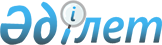 О внесении изменения в решение областного маслихата (ХХХIV сессия, V созыв) от 20 августа 2014 года № 287/34 "О дополнительном предоставлении лекарственных средств при амбулаторном лечении"
					
			Утративший силу
			
			
		
					Решение маслихата Павлодарской области от 15 апреля 2016 года № 26/2. Зарегистрировано Департаментом юстиции Павлодарской области 06 мая 2016 года № 5109. Утратило силу решением маслихата Павлодарской области от 14 июня 2018 года № 236/22 (вводится в действие по истечении десяти календарных дней после дня его первого официального опубликования)
      Сноска. Утратило силу решением маслихата Павлодарской области от 14.06.2018 № 236/22 (вводится в действие по истечении десяти календарных дней после дня его первого официального опубликования).
      В соответствии с подпунктом 5) пункта 1 статьи 9 Кодекса Республики Казахстан от 18 сентября 2009 года "О здоровье народа и системе здравоохранения", Законом Республики Казахстан от 23 января 2001 года "О местном государственном управлении и самоуправлении в Республике Казахстан", Павлодарский областной маслихат РЕШИЛ:
      1. Внести в решение областного маслихата (ХХХIV сессия, V созыв) от 20 августа 2014 года № 287/34 "О дополнительном предоставлении лекарственных средств при амбулаторном лечении" (зарегистрировано в Реестре государственной регистрации нормативных правовых актов за № 4020, опубликовано 16 сентября 2014 года в газетах "Сарыарқа самалы", "Звезда Прииртышья") следующее изменение:
      пункт 1 изложить в новой редакции:
      "1. Дополнительно предоставить отдельным категориям граждан бесплатные лекарственные средства, специализированные лечебные продукты при амбулаторном лечении за счет средств областного бюджета:
      с заболеванием эпилепсия - препарат "Кеппра" (Леветирацетам);
      с заболеванием муковисцидоз - препарат "Колистин" (Колистиметат), препарат "Тоби" (Тобрамицин) и специализированный лечебный продукт "Нутрикомп дринк плюс";
      с заболеванием первичный иммунодефицит – препарат рекомбинантный интерферон гамма-1 "Имукин".".
      2. Контроль за исполнением данного решения возложить на постоянную комиссию областного маслихата по вопросам социального и культурного развития.
      3. Настоящее решение вводится в действие по истечении десяти календарных дней после дня его первого официального опубликования.
					© 2012. РГП на ПХВ «Институт законодательства и правовой информации Республики Казахстан» Министерства юстиции Республики Казахстан
				
      Председатель сессии

А. Терентьев

      Секретарь областного маслихата

В. Берковский
